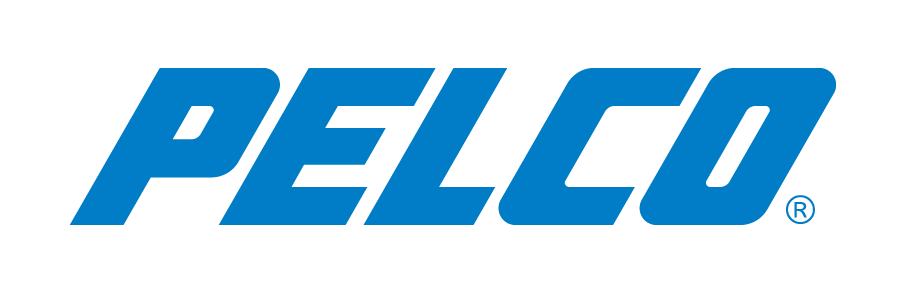 Pelco understands that information is critical to success, which is why we are singularly focused on the development of video surveillance and security solutions that provide you the information necessary to make real-time, business-enabling decisions. From the recently introduced VideoXpert video management platform to our industry-leading selection of IP cameras and accessories, Pelco is committed to designing and delivering a broad range of high-quality, IP video security products and systems complemented with an unparalleled level of customer support and services.For additional information, contact: 	Pelco, Inc.	625 W. Alluvial Ave.	Fresno, CA 93711 USA	Phone: +1 813 888-9555	Web: www.pelco.com	E-mail: sales@pelco.comINDOOR BOX CAMERASDIVISION 28 – ELECTRONIC SAFETY AND SECURITY28 20 00 	Electronic Surveillance28 23 00 	Video Surveillance	28 23 29	Video Surveillance Remote Devices and SensorsNotes to Specifier:1.  Where several alternative parameters or specifications exist, or where, the specifier has the option of inserting text, such choices are presented in <bold text>.2.  Explanatory notes and comments are presented in colored text.INDOOR BOX CAMERASPART 1: GENERAL1.01 SUMMARYSection includes an indoor box camera.Product – An indoor box camera supporting H.264 High, Main, or Baseline profiles; and MJPEG compression.Related Requirements27 20 00 Data Communications 28 23 13 Video Surveillance Control and Management Systems28 23 16 Video Surveillance Monitoring and Supervisory Interfaces28 23 19 Digital Video Recorders and Analog Recording Devices28 23 23 Video Surveillance Systems Infrastructure1.02 REFERENCESAbbreviationsAGC - Automatic Gain ControlAPI – Applications Programming InterfaceARP – Address Resolution ProtocolAWB - Automatic White BalanceBLC – Back Light CompensationCBR – Constant Bit RateCVBR – Constant and Variable Bit RateDHCP - Dynamic Host Configuration ProtocolDNR – Digital Noise ReductionDNS - Domain Name ServerEAP – Extensible Authentication Protocolfps - frames per secondFTP - File Transfer ProtocolGUI – Graphical User InterfaceHTTP - Hypertext Transfer ProtocolHTTPS – Secure Hypertext Transfer ProtocolICMP – Internet Control Message ProtocolIGMP - Internet Group Management ProtocolIP - Internet ProtocolJPEG - Joint Photographic Experts GroupLDAP – Lightweight Directory Access ProtocolMJPEG - Motion JPEGMPEG - Moving Pictures Experts GroupNTP - Network Time ProtocolPoE - Power over EthernetPPPoE - Point-to-Point Protocol over EthernetQoS – Quality of ServiceRTP - Real-Time Transport ProtocolRTSP - Real-Time Streaming ProtocolSMTP - Simple Mail Transfer ProtocolSNMP – Simple Network Management ProtocolSSH – Secure ShellSSL – Secure Sockets LayerTCP - Transmission Control ProtocolUDP - User Datagram ProtocolUPnP – Universal Plug and PlayVBR – Variable Bit RateWDR – Wide Dynamic RangeVMS - Video Management SystemWDR – Wide Dynamic RangeReference StandardsNetworkIEEE802.3 Ethernet Standards802.1x – Port-based authenticationVideoISO / IEC 14496 –10, MPEG-4 Part 10 (ITU H.264)ISO / IEC 10918 – JPEG ONVIF – Profile S, Profile G, and Profile QEmissionsFCC (Class A) – 47 CFR Part 15CE – EN 55022 (Class A), EN 50130-4, EN 60950-1ICES-003, Class A1.03 SUBMITTALSProduct DataManufacturer’s printed or electronic data sheetsManufacturer’s installation and operation manualsWarranty documentation1.04 QUALIFICATIONSManufacturer shall have a minimum of five years’ experience in producing IP video equipment.Installers shall be trained and authorized by the Manufacturer to install, integrate, test, and commission the system.1.05 DELIVERY, STORAGE AND HANDLINGDeliver the camera in the manufacturer’s original, unopened, undamaged container with identification labels intact.Store the camera in a temperature environment protected from mechanical and environmental conditions as designated by the manufacturer.1.06 WARRANTY AND SUPPORTManufacturer shall provide a limited 3-year warranty for the product to be free of defects in material and workmanship.END OF SECTIONPART 2: PRODUCTS2.01 EQUIPMENTManufacturer: 	Pelco	3500 Pelco Way	Clovis, CA 93612 USA	Phone: +1 813 888-9555	Web: www.pelco.com	E-mail: sales@pelco.comSarix Indoor Box Cameras with SureVision 3.0:MPx		Model #3 MPx		IXE122 MPx		IXE221 MPx		IXE322.02 GENERAL DESCRIPTIONThe indoor box camera shall offer multiple simultaneous video streams with up to 3.0 megapixel (MPx), 2048 x 1536 resolution, auto iris, and varifocal lens.The indoor box camera shall provide SureVision™ 3.0 technology with extended True Wide Dynamic Range (WDR), low-light performance, anti-bloom technology, 3D noise filtering, and enhanced tone mapping operating simultaneously.The indoor box camera shall possess the following primary characteristics:H.264 High, Main, or Baseline profiles; and MJPEG compressionup to 3 megapixelsdual streaming (two independent IP video streams)day/night operation with mechanical IR cut filtertrue wide dynamic range (WDR):  130 dB minimumanti-bloom technologyPoE (IEEE 802.3af, Class 3), 24 VAC, 12 VDCPelco H.264 Smart Compression Technologymulticast or unicast capable with unlimited H.264 viewersunicast capable with up to 20 simultaneous viewerslocal storage via micro SD cardaudio input and outputalarm input and output2.03 CAMERA SPECIFICATIONSImaging Device:	1/2.8-inchImager Type:  CMOSElectronic Shutter Range:	1/20,000 sec (or faster) to 2 secScanning:	 ProgressiveMinimum illuminationColor mode: 		0.050 lux (33 ms, f/1.3), 0.005 lux (500 ms, f/1.3)Black & white mode: 	0.010 lux (33 ms, f/1.3), 0.001 lux (500 ms, f/1.3)Auto Back FocusImage Control SettingsWhite balance range:	2,000º to 10,000ºKMechanical IR Cut FilterPrivacy zone definition:  up to 16 zones of window blankingDay and night settings3D noise reductionLens:Lens Mount:	CS MountAuto Iris:	DC driveAuto Back Focus (ABF)Video:The indoor box camera shall support independently configurable primary and secondary streams plus service stream.Compression type:	H.264 High, Main, or Baseline profiles; and MJPEGService Stream:		JPEG stream; the JPEGs will be the same resolution as the primary				streamAvailable resolutions (4:3 Aspect Ratio):MPx		Width x Height3.0 		2048 x15362.95		1984 x 14881.8		1600 x 12001.2		1280 x 9600.5		800 x 6000.3		704 x 4800.3		640 x 4800.07		320 x 240Available resolutions (16:9 Aspect Ratio):MPx		Width x Height1080p 		1920 x 1080720p		1280 x 7200.6		1024 x 5760.5		960 x 544				0.3		800 x 4480.2		640 x 3600.06		320 x 192Constant bit rate (CBR) and constrained variable bit rate (CVBR).Frame rate:	Up to 60, 50, 30, 25, 20, 15, 12, 10, 8, 7, 6, 5, 4, 3, 2, 1 (depending on the coding, resolution, and stream configuration)Video streams shall support ONVIF profile S.Low resolution JPEG stream for configuration of camera settings.Storage and RecordingThe indoor box camera control shall have onboard SD card storage.Card type:	micro SDCapacity:	up to 128 GBThe local SD storage shall have the ability to be backed up to alternate media without removal of the SD card from the camera.Local recording on the SD card shall commence upon loss of network connectivity, based on a pre-programmed schedule.The indoor box camera shall record video continuously in the case of network outage.Alarm recording: The indoor box camera shall capture selectable 1, 5, or 10 second video clips on camera sabotage, motion detection, or alarm input.Video recording and storage shall support ONVIF profile G.AnalyticsAnalytics shall be configured and enabled using a standard Web browser.The indoor box camera shall have the ability to detect motion within user defined areas of the video image.Number of simultaneous running analytic behaviors:  2Configurable behaviors:Abandoned Object - Detection of objects placed in a defined zone and triggers an alarm if the object remains in the zone longer than the user-defined time allows. Intrusion Detection -  Detection and tracking of objects that enter a scene and triggering of an alarm when the objects enter a user-defined zone.Camera Sabotage - Detection of contrast changes in the field of view, suitable to detect lens obstruction or unauthorized repositioning of the camera.Wrong Direction -   Detection of person or object moving in a specified direction.Loitering Detection – Identification of people or vehicles remaining in a defined zone longer than a user-defined time.Object Counting - Counting the number of objects that enter a defined zone or cross a tripwire.Object Removal – Detection of object is removed from a defined zone.Stopped Vehicle – Detection of vehicles stopped near a sensitive area longer than a user-defined time.2.04 ADDITIONAL FEATURESAlarm – The indoor box camera shall have one alarm/sensor inputs and a relay output for alarm or control.The alarm input shall be able to detect an open or closed alarm state function in supervised modes.			Relay Output:	±350 VDC maximum, ±130 mA maximumAudio – The indoor box camera shall have bi-directional audio capability.Input/Output:	Encoding:  G.711 PCM 8 bit, 8 kHz mono at 64 kbit/s2.05 NETWORKConnectivity: 100 BASE-TX Ethernet with RJ-45 connectorProtocols supportedTransmission Control Protocol (TCP), Internet Protocol (IP) v4 and v6, User Datagram Protocol (UDP)Configuration: Dynamic Host Configuration Protocol (DHCP)Web services: Hypertext Transfer Protocol (HTTP), Secure HTTP (HTTPS)Network services: Domain Name System (DNS), Network Time Protocol (NTP), Internet Control Message Protocol (ICMP), Simple Network Management Protocol (SNMP) v2c/v3, Universal Plug and Play (UPnP)Media: Real-Time Transport Protocol (RTP), Real-Time Streaming Protocol (RTSP)Multicast: Internet Group Management Protocol (IGMP)Notifications: File Transfer Protocol (FTP), Simple Mail Transfer Protocol (SMTP)Remote Access: Secure Shell (SSH)Security: Secure Sockets Layer (SSL), IEEE 802.1x (EAP-MD5, EAP-TLS, EAP-TTLS, EAP-PEAP and EAP-FAST)Quality of Service: IEEE 802.1p Layer 3 Differentiated Services Code Point (DSCP)DDNS – The indoor box camera shall support DDNS services offered by the Manufacturer and other publicly available service offerings.NTCIP 1205SecurityThe indoor box camera shall support IP address filtering whereby users can enter a list of allowed or blocked IP addresses for viewing video and configuring camera settings                                                                                                         The network camera system shall provide three levels of user access with password protection.2.06 CAMERA SOFTWAREThe indoor box camera shall have a built in web server which supports browser-based configuration. The camera’s web server shall allow access to camera information and all primary software functions. The Manufacturer shall offer video viewer and configuration to implement the following actions:Camera discoveryLive VideoVideo stream selectionVideo stream configurationUse preset video setting configurationsConfigure custom video setting configurationscompression typeresolutionimage rateI-frame intervalH.264 profileQuality of Service (QoS)Bit rate controlMulticastUnicastJPEG frame rateMaximize view area of video to full size of browserRevert to normal viewOpen stream in new windowCapture and save image as .jpg fileResize viewing areaImage Settingsimage qualityexposurefocuswhite balancewindow blankingdigital zoomlighting modevideo noise reductiondigital processing (color and detail adjustment)image enhancementquick setup preset modessharpnesssaturationcontrastbrightnessexposure modesRecordingInitiate instant record and playbackManage SD card storageEventsconfigure event sources:external alarm eventsanalytic eventse-mail setupdefine web addresses for notificationsCamera network settingsSystemfirmware upgradereset to factory defaultset date, time, and NTP server synchronizationuser access controlview and export camera settingsview system logsMinimum System RequirementsProcessor: 	 Intel® Core™ i3 Processor, 2.4 GHzAcceptable Operating Systems: Microsoft® Windows® 7 (32-bit and 64-bit), or DirectX® 11Windows XP Service Pack 3 with DirectX 9.0cMac OS X 10.4 (or later)Memory: 	4 GB RAMNetwork Interface Card: 100 megabits (or greater)Monitor: Minimum 1024 x 768 resolution, 16- or 32-bit pixel colorAcceptable Web Browsers:Microsoft® Internet Explorer® 8.0 (or later)Mozilla® Firefox® 3.5 (or later)Google Chrome™ (51 or later)Internet Explorer 8.0 (or later) is recommended for configuring analyticsAcceptable Media Players:Pelco Media PlayerQuickTime 7.6.5 for Windows 7, XP, or VistaQuickTime 7.6.4 for Mac OS X 10.4 (or later)The Manufacturer shall offer an open API.The Manufacturer shall support integrations as follows:Video Management: VideoXpert™; Endura® 2.0 (or later); Digital Sentry® 7.3 (or later); Third-party system through Pelco API/SDK, ONVIF Profile S, ONVIF Profile G, and Profile QMobile Application	Pelco MobileRequired Systems for AnalyticsPelco Interface:	WS5200 Advanced System Management Software on VideoXpert system Open API:	The Pelco API can transmit behavior alarm data to third party					applications available at pdn.pelco.com2.07 ELECTRICALPowerSource OptionsPoE (IEEE 802.3af, Class 3)24 VAC range, 12 VDCPower Consumption:	Up to 12 W nominalCurrent Consumption:	330 mA maximumData:	RS485/422/232Cable Type:	Cat5 or better for 100Base-TXConnectors:Ethernet: 		RJ-45 connectorExternal power: 	2-conductor power to terminal block2.08 MECHANICAL AND ENVIRONMENTALConstruction Material: 	Aluminum back and plastic frontFinish:			RAL 9005, matte blackDimensions: 		14.88 x 7.84 x 5.24 cm (5.86” D x 3.08” W x 2.06” H)Temperature:Operating: 		-10°C to 55°C (14°F to 131°F)Storage:		-40°C to 60ºC (-40°F to 140ºF) Humidity:		5 to 95%, RH noncondensing2.09 CERTIFICATIONSCE (Class A)FCC (Class A)UL/cUL ListedICES-003 (Class A)UL/IEC 60950-22RCMKCRoHSONVIF Profile S, Profile G, and Profile Q conformant
END OF SECTIONPART 3: EXECUTION3.01 INSTALLERSContractor personnel shall comply with all applicable state and local licensing requirements.3.02 PREPARATIONThe network design and configuration shall be verified for compatibility and performance with the camera(s). Network configuration shall be tested and qualified by the Contractor prior to camera installation.3.03 INSTALLATIONBefore permanent installation of the system, the Contractor shall test the system in conditions simulating the final installed environmentA report indicating successful test results shall be produced.Contractor shall follow all Manufacturer-published guidance on proper installation and configuration of the camera.3.04 STORAGEThe dome camera hardware shall be stored in an environment where temperature and humidity are in the range specified by the Manufacturer.END OF SECTION